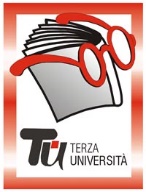              Tu - TERZA UNIVERSITÀ - 2022/23                                                              Provincia - PRIMA FASE     VAL GANDINO – LEFFEReferenti: Gandino: Graziella Gallizioli, cell. 329.1224261; Leffe: Franca Boninelli, cell. 338.1179095, tel. 035.731040Iscrizioni: trenta minuti prima di ciascun corsoCalendarioModulo n°109MENTE SANA IN CORPO SANO: SPORTIVA…MENTE!     DocenteGiovanna Ramona VespasianoGiornoMercoledìOrario15.00-17.15PeriodoDal 05.10.2022 al 23.11.2022 (8 incontri), (€ 28,00)SedeSala Consiliare, via Papa Giovanni XXIII, Leffe ArgomentoPsicologiaPresentazioneLa plasticità neuronale è la capacità del cervello di apprendere e modificarsi in seguito all'esperienza. Questa capacità non viene mai persa: il sistema nervoso, infatti, pur non essendo in grado di creare nuovi neuroni, può ristrutturarsi e riorganizzarsi a qualsiasi età a condizione che le abilità mentali vengano stimolate adeguatamente. Così come la ginnastica del corpo è indispensabile per mantenere nel tempo un’adeguata forma fisica, allo stesso modo la ginnastica mentale è lo strumento efficace per prevenire e contrastare l'invecchiamento cognitivo.Tutor